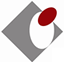 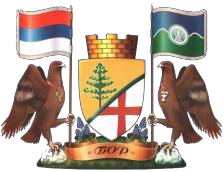 На основу Локалног акционог плана запошљавања града Бораза период од 2022. до 2023. године(„Сл.лист града Бора“ бр.4/2022), измена Локалног акционог плана (Сл.лист града Бора бр.34/2022 и 3/2023), Споразума о уређивању међусобних права и обавеза у реализацији мера активне политике запошљавања за 2023.годину између Националне службе за запошљавање и града Борa број 0608-101-2/2023 од 20.02.2023. године дана 02.08.2023. године,ГРАД БОРрасписујеДРУГИ ЈАВНИ КОНКУРСЗА ОРГАНИЗОВАЊЕ СПРОВОЂЕЊА ЈАВНИХ РАДОВА НА КОЈИМА СЕ АНГАЖУЈУ НЕЗАПОСЛЕНА ЛИЦА у 2023. ГОДИНИ 	I ОСНОВНЕ ИНФОРМАЦИЈЕ	Програм јавних радова намењен је радном ангажовању првенствено теже запошљивих незапослених лица и незапослених у стању социјалне потребе који су на евиденцији Националне службе за запошљавање Филијала Бор- град Бор, ради очувања и унапређења радних способности незапослених, као и ради остваривања одређеног друштвеног интереса. Послодавац - извођач јавног рада може организовати спровођење јавних радова на којима се ангажују незапослена лица само под условом да лица укључена у програм јавних радова припадају следећим категоријама:- лица без основног образовања;- лица без завршене средње школе;- лица старости 50 и више година;  - дугорочно незапослена лица која посао траже дуже од 12 месеци, а посебно незапослена лица која посао траже дуже од 18 месеци;- жене, посебно дугорочно незапослене жене;- млади до 30 година старости, а посебно младе жене, млади без завршене средње школе, као и млади без радног искуства;- особе са инвалидитетом;- Роми;- корисници новчане социјалне помоћи;- лица у статусу вишка запослених.- млади у домском смештају, хранитељским и старатељским породицама;- жртве породичног насиља;  - жртве трговине људима;  - избегла и расељена лица, повратници према Споразуму о реадмисији;  - самохрани родитељи;  - супружници из породице у којој су оба супружника незапослена;  - родитељи деце са сметњама у развоју;  - становници  руралних подручја   - бивши извршиоци кривичних делаПре укључивања у програм Национална служба врши проверу испуњености законских и услова овог јавног конкурса за незапослено лице.На јавним радовима се радно ангажује најмање 5 (пет) незапослених лица из наведених категорија незапослених, a за удружења грађана најмање 3 (три) незапосленa лица.Максимална дужина трајања јавног рада је четири месеца.Уговором о привременим и повременим пословима утврдиће се број радних дана за свако лице укључено у јавни рад.Јавни радови се могу спроводити у областима:социјалних(односно социјалне заштите) и хуманитарних делатностиодржавања и обнављања јавне инфраструктуре,одржавања и заштите животне средине и природе.Средства намењена за организовање спровођења јавних радова користе се за:исплату накнаде за обављен посао незапосленим лицима укљученим у јавне радове по основу уговора о привременим и повременим пословима, у висини до 30.000,00 динара по лицу, на месечном нивоу за пун фонд радних часова, односно сразмерно времену радног ангажовања на месечном нивоу; Утврђен износ накнаде за обављени посао се увећава за припадајући порез и доприносе за обавезно социјално осигурање, који су обрачунати у складу са законом. Наведена накнада обухвата и трошкове доласка и одласка са рада; 	II УСЛОВИ ЗА ПОДНОШЕЊЕ ПРИЈАВЕ	Право учешћа на Јавном конкурсу за организовање спровођења јавних радова на којима се ангажују незапослена лица имају послодавци који се финансирају из градског или републичког буџетаи удружења  особа са инвалидитетом. 	III ПОДНОШЕЊЕ ПРИЈАВЕ	Документација за подношење пријаве:попуњена пријава за спровођење јавног рада на прописаном обрасцу, са детаљно разрађеним активностима у термин плану;фотокопија решења надлежног органа о упису у регистар, уколико послодавац - извођач јавног рада није регистрован у АПР; фотографије места извођења јавног рада - за јавне радове који се спроводе у области одржавања и заштите животне средине и природе и одржавања и обнављања јавне инфраструктуре (максимално три фотографије за сваку локацију);за јавне радове који се спроводе у области социјалне заштите, односно који се односе на пружање појединих услуга социјалне заштите (дневне услуге у заједници - помоћ у кући и др, услуге подршке за самостални живот - персонална асистенција и др.), фотокопија лиценце за пружање наведених услуга, у складу са прописима у области социјалне заштите.информације о корисницима услуга (број и структура) - за послодавцa - извођачa јавног рада из области социјалних (односно социјалне заштите) и хуманитарних делатности.Град задржава право да тражи и друге доказе и документацију од значаја за спровођење поступка одлучивања о одобравању средстава за спровођење јавних радова.Начин подношења пријавеНачин подношења пријаве  Пријава за спровођење јавног рада подноси се у два примерка Националној служби за запошљавање – Филијала Бор непосредно или путем поште, на прописаном обрасцу који се може преузети на сајту града Бора www.bor.rs или Националне службе за запошљавање www.nsz.gov.rsIV ДОНОШЕЊЕ ОДЛУКЕОдлука о одобравању средстава за спровођење јавног рада доноси се на основу ранг-листе, а након провере испуњености услова Јавног конкурса и бодовања поднете пријаве од стране Националне службе за запошљавање Филијала Бор, уз претходну сагласност Локалног савета за запошљавање. Одлука се доноси најкасније до 18.08.2023.године. Изузетно, пријаве које испуњавају услове Јавног конкурса, а по којима није позитивно одлучено у наведеном року, могу бити поново узете у разматрање уколико се за то стекну услови.Приликом одлучивања процењује се оправданост укључивања броја лица и/или трајања јавног рада из пријаве.Списак послодаваца - извођача којима је одобрено спровођење јавних радова објављује се на огласној табли Градске управе и Филијале Бор Националне службе за запошљавање.БОДОВНА ЛИСТА - ЈАВНИ РАДОВИна којима се ангажују незапослене особеV Послодавац - извођач јавног рада је дужан да након донете одлуке о одобравању средстава за спровођење јавног рада, а пре закљученог уговора о спровођењу јавног рада, закључи уговор о привременим и повременим пословима са изабраним незапосленим лицима са евиденције незапослених. Датум ангажовања лица са којима је закључен уговор о привременим и повременим пословима не може бити пре датума закључивања уговора о спровођењу јавног рада нити након 20 дана од дана доношења одлуке о одобравању средстава за спровођење јавног рада. Градска управа, НСЗ Филијала Бор и извођач јавног рада закључују уговор којим се уређују међусобна права и обавезе и на основу кога се врши исплата средстава, најкасније до 30.08.2023. годинеДокументација за закључивање уговора о спровођењу јавног рада:уговори о привременим и повременим пословима са незапосленим лицима, као доказ о ангажовању лица на јавном раду;нови термин план оверен од стране послодавца - извођача јавног рада, уколико је у поступку разматрања пријаве за спровођење јавног рада извршена корекција броја лица и/или дужине трајања јавног рада;картон депонованих потписа наменског рачунаодговарајуће средство обезбеђења уговорних обавеза у складу са извором финансирања послодавца - извођача јавног рада;за правна лица - доказ о извршеној регистрацији меница (попуњен и оверен захтев за регистрацију меница);фотокопија/очитана лична карта одговорног лица послодавца – извођача јавног рада/жиранта идруги докази у зависности од статуса жиранта.У циљу закључивања уговора о спровођењу јавног рада, послодавац - извођач јавног рада је у обавези да достави и одговарајућа средства обезбеђења уговорних обавеза:За правно лице:за одобрена средства у износу до 3.000.000,00 динара - две истоветне бланко соло менице са меничним овлашћењем;за одобрена средства у износу од 3.000.001,00 динара и више - банкарска гаранција у вредности одобрених средстава са роком важења од 6 месеци од дана издавања и једна бланко соло меница са меничним овлашћењем.За кориснике јавних средстава:изјава одговорног лица послодавца - извођача јавног рада корисника јавних средстава да су обезбеђени сви предуслови за отпочињање спровођења јавног рада и да не постоји могућност прилагања одговарајућег средства обезбеђења.Почетком спровођења јавног рада сматра се датум пријаве на осигурање првог незапосленог лица ангажованог на јавном раду.VI ОБАВЕЗЕ ИЗ УГОВОРАПослодавац - извођач јавног рада дужан је да:закључи уговор о привременим и повременим пословима са незапосленим лицима, најдуже до предвиђене дужине трајања јавног рада и изврши пријаву на обавезно социјално осигурање; у случају престанка радног ангажовања незапосленог лица, послодавац - закључи уговор о привременим и повременим пословима са незапосленим лицима, најдуже до предвиђене дужине трајања јавног рада и изврши пријаву на обавезно социјално осигурање; у случају престанка радног ангажовања незапосленог лица, послодавац- извођач јавног рада у року од 15 дана од дана престанка радног ангажовања врши замену другим незапосленим лицем, за преостало време спровођења јавног рада, у складусапредвиђеним трајањем по закљученом уговору за спровођење јавног рада; пре укључивања у програм/замену, Национална служба врши проверу испуњености законских и услова овог јавног конкурса за незапослено лице; - редовно, у законски утврђеним роковима, врши уплату уговорене накнаде за обављени посао, на текући рачун лица ангажованих на јавном раду и доставља доказе; - редовно врши уплату припадајућих пореза и доприноса за обавезно социјално осигурање за лица из уговора и достављадоказе; - организује заштиту и безбедност радно ангажованих лица, у складу са законом и захтевом стандарда за конкретне послове јавнограда; - месечно доставља извештај о спровођењу јавног рада, на прописаном обрасцу; - Националној служби омогући контролу реализације уговорних обавеза и увид у сву потребну документацију и ток спровођења јавног рада; - ОбавестиНационалну службу о свим променама које су од значаја за реализацију уговора у року од осам дана од дана настанка промене.У случају неиспуњења или делимичног испуњења обавеза из уговора, послодавац - извођач јавног рада је у обавези да врати цео или сразмеран износ исплаћених средстава увећан за законску затезну камату.VII ОСТАЛЕ ИНФОРМАЦИЈЕПланирани износ средстава по овом Јавном позиву је 15.000.000,00 динара. Информације о јавном конкурсу могу се добити у Националној служби за запошљавање – Филијала Бор, или на сајту www.nsz.gov.rs и у Градској управи и на сајту града Бора www.bor.rs.Јавни конкурс је отворен до 10.08.2023. године.БОДОВНА ЛИСТА - ЈАВНИ РАДОВИБОДОВНА ЛИСТА - ЈАВНИ РАДОВИБОДОВНА ЛИСТА - ЈАВНИ РАДОВИКритеријумиКритеријумиБрој бодоваОбласт спровођења јавног радаОдржавање и заштита животне средине10Област спровођења јавног радаСоцијалне (односно социјалне заштите) и хуманитарне делатности8Област спровођења јавног радаОдржавање и обнављање јавне инфраструктуре5Процена важности поднете пријаве за спровођење јавног рада за локално тржиште рада за подручје надлежне ФилијалеПроцена важности поднете пријаве за спровођење јавног рада за локално тржиште рада за подручје надлежне Филијаледо 10Укупан број бодоваУкупан број бодова